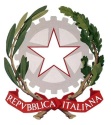 ISTITUTO COMPRENSIVO CORINALDOcon sedi staccate di Ostra Vetere e Castelleone di SuasaPiazzale della Liberazione, 2 – 60013 CORINALDO  (AN)Codice Meccanografico ANIC834008 – Codice Fiscale 92015290429                      Tel. 071.67161 - Fax 071.7978021 – e-mail: anic834008@istruzione.it – sito web www.iccorinaldo.edu.itCALENDARIO SCOLASTICO 2022/23(Delibera n°41 del Consiglio d’Istituto del 29/06/22)Il CALENDARIO SCOLASTICO REGIONALE prevede che:le lezioni avranno inizio mercoledì 14 settembre 2022termineranno sabato 10 giugno 2023 per le Scuole Primarie e le Scuole Secondarie di I grado e venerdì 30 giugno 2023 per le Scuole dell’infanziaci saranno le seguenti sospensioni dalle lezioni: lunedì 31 ottobre 2022 - PONTE martedì 1 Novembre e mercoledì 2 Novembre 2022 festa di tutti i Santi e commemorazione dei defuntigiovedì 8 Dicembre 2022 Immacolata Concezioneda sabato 24 Dicembre 2022 a domenica 8 Gennaio 2023 vacanze natalizieda giovedì 6 Aprile a martedì 11 Aprile 2023 vacanze pasqualilunedì 24 aprile - PONTE martedì 25 Aprile 2023 anniversario della Liberazionelunedì 1 Maggio 2023 festa del Lavorovenerdì 2 Giugno 2023 festa nazionale della Repubblicasabato 3 giugno 2023 – PONTE (con esclusione della Scuola Secondaria di Ostra Vetere)per le Scuole Primarie e Secondarie di I grado ci saranno 205 giorni di lezioni o 204 nel caso in cui ricorra la festa del Santo Patrono nel corso dell’anno scolastico per attività didattiche svolte su sei giorni; 171 giorni o 170 giorni per attività didattiche svolte su cinque giorniper le Scuole dell’Infanzia ci saranno 222 giorni di lezione o 221 nel caso in cui ricorra la festa del Santo Patrono nel corso dell’anno scolastico per attività svolte su sei giorni; 186 giorni o 185 per attività didattiche svolte su cinque giorniUlteriori giorni di chiusura per le scuole che NON usufruiscono del ponte di sabato 3 giugno 2023: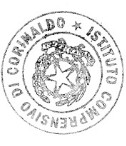 Il Dirigente ScolasticoDott. Simone CeresoniFirma autografa sostituita a mezzo stampa,ai sensi dell’art.3, comma2, del D.Lgs n.39/93Castelleone di SuasaTUTTE LE SCUOLE  venerdì 9 dicembre 2022CorinaldoSCUOLE DELL’INFANZIA e SCUOLA PRIMARIAvenerdì 9 dicembre 2022Ostra VetereTUTTE LE SCUOLEmercoledì 17 maggio 2023